PO 1281/S/16 – 149/19 Dodatek č. 4NEOMED s.r.o.zapsaná v obchodním rejstříku vedeném u Městského soudu v Praze, oddíl C, vložka 56798se sídlem:		Sodomkova 1474/6, 102 00 Praha 10IČ: 25635964	DIČ: CZ25635964Zastoupený:	Ing. Ivem Filípkem, jednatelembankovní spojení:	UniCredit Bank 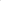 číslo účtu:		3280638001/2700dále jen „konsignant"aVšeobecná fakultní nemocnice v Praze Se sídlem:		U Nemocnice 499/2, 128 08, Praha 2 lČ: 00064165	DIČ:CZ00064165 	        zastoupená:	   prof. MUDr. Davidem Feltlem, Ph.D., MBA, ředitelem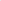         bankovní spojení:	ČNB         číslo účtu:		24035021/0710            dále jen „konsignatář”uzavírají v souladu s ustanovením č. XII., odst. 3 Smlouvy o zřízení a provozu konsignačního skladu ze dne 10.8. 2016, která je u konsignatáře evidovaná pod SP. zn. PO 1281/S/16 ve znění dodatků (dále jen smlouva) tento dodatek č. 4I.Předmět dodatkuPříloha smlouvy č. 1 - Seznam zboží uloženého v konsignačním skladu se nahrazuje novou Přílohou č. 1 - Seznam zboží uloženého v konsignačním skladu.II.Závěrečná ustanoveníOstatní ujednání této smlouvy zůstávají beze změny.Tento dodatek nabývá platnosti a účinnosti dnem jeho podpisu smluvních stran.Tento dodatek je vyhotoven ve dvou vyhotoveních, přičemž každá ze smluvních stran obdrží jedno.Příloha: Příloha č. 1 — Seznam zboží uloženého v konsignačním skladu	          V Praze dne: 				V Praze dne:          za konsignanta:	za konsignatáře:          ------------------------------------	----------------------------------------------           Ing. Ivo Filípek                    			prof. MUDr. David Feltl, Ph.D., MBA, ředitel 	jednatel                                                            ředitel 1Příloha 1 — Seznam zboží uloženého v konsignačním skladu2Název Název kódCena bez DPHTecnis OptiblueTecnis OptiblueZCB00V3 282,60 KčTecnis EyhanceTecnis EyhanceICB003 282,60 KčTecnis ToricZTC1004 200,00 KčTecnis ToricZTC1504 200,00 KčTecnis ToricZCT2256 200,00 KčTecnis ToricZCT3006 200,00 KčTecnis ToricZCT3756 200,00 KčTecnis ToricZCT4506 200,00 KčTecnis ToricZCT5256 200,00 KčTecnis ToricZCT6006 200,00 KčTecnis ToricZCT7006 200,00 KčTecnis ToricZCT8006 200,00 KčTecnis SymfonyZXR0014 500,00 KčTecnis Symfony ToricZXTxxx15 500,00 KčMultifokální čočka  ZLBOO14 500,00 Kč